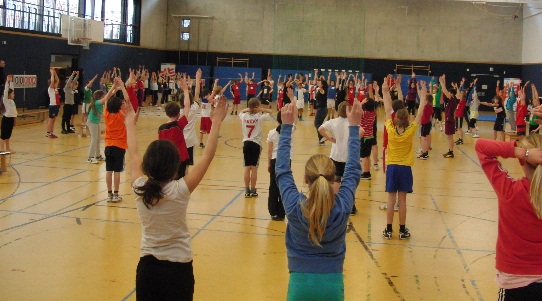 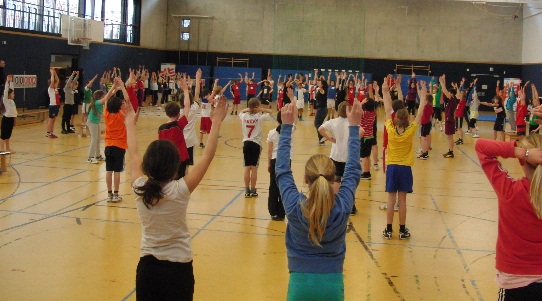 Abgeordnetenhaus BerlinFraktion Bündnis 90 / Die Grünen
Frau Susanne Kitschun
Niederkirchnerstraße 510117 Berlin					